Publicado en Madrid el 04/12/2020 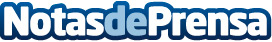 Anna Vázquez, nueva directora de soluciones y servicios digitales de Ricoh España y PortugalCon su incorporación, la compañía refuerza el equipo dedicado a los servicios digitales. El negocio digital ya supone el 50% de la facturación total de Ricoh en EspañaDatos de contacto:Pilar Urreta 93 5821200Nota de prensa publicada en: https://www.notasdeprensa.es/anna-vazquez-nueva-directora-de-soluciones-y Categorias: Nacional Emprendedores E-Commerce Nombramientos Recursos humanos Digital http://www.notasdeprensa.es